Resultado da Tomada de PreçosNº20222701E016HMI"O Instituto de Gestão e Humanização – IGH, entidade de direito privado e sem finslucrativos, classificado como Organização Social, vem tornar público o Resultado daTomada de Preço, com a finalidade de adquirir bens, insumos ou serviços para o HMI -Hospital Estadual Materno-Infantil Dr. Jurandir do Nascimento, com endereço à Av.Perimetral, s/n, Qd. 37, Lt. 14, sala 01, Setor Coimbra, Goiânia/GO, CEP: 74.530-020.Objeto: MANUTENÇÃO PREDIALTipo de Compra: Pedido Emergencial com Cotação via e-mailGoiânia 27 de Janeiro de 2022"Bionexo do Brasil LtdaRelatório emitido em 27/01/2022 11:26CompradorIGH - Hospital Materno Infantil (11.858.570/0002-14)AV. PERIMETRAL, ESQUINA C/ RUA R7, SN - SETOR COIMBRA - GOIÂNIA, GO CEP: 74.530-020Relação de Itens (Confirmação)Pedido de Cotação : 201421273COTAÇÃO Nº 13833 - MANUTENÇÃO PREDIAL - HMI JAN/2022Frete PróprioObservações: -*PAGAMENTO: Somente a prazo e por meio de depósito em conta PJ do fornecedor. *FRETE: Sóserão aceitas propostas com frete CIF e para entrega no endereço: RUA R7 C/ AV PERIMETRAL, SETORCOIMBRA, Goiânia/GO CEP: 74.530-020, dia e horário especificado. *CERTIDÕES: As Certidões Municipal,Estadual de Goiás, Federal, FGTS e Trabalhista devem estar regulares desde a data da emissão da propostaaté a data do pagamento. *REGULAMENTO: O processo de compras obedecerá ao Regulamento de Comprasdo IGH, prevalecendo este em relação a estes termos em caso de divergência.Tipo de Cotação: Cotação EmergencialFornecedor : Todos os FornecedoresData de Confirmação : TodasFaturamentoMínimoValidade daPropostaCondições dePagamentoFornecedorPrazo de EntregaFrete Observações4L Ferragens LtdaAPARECIDA DE GOIÂNIA - GOLUCAS Dos Santos Araujo - (62)2 dias apósconfirmação1R$ 500,000014/01/202230 ddlCIFnull99389-0475ferragista4l@gmail.comMais informaçõesProgramaçãode EntregaPreçoUnitário FábricaPreçoValorTotalProduto CódigoFabricante Embalagem Fornecedor Comentário JustificativaRent(%) QuantidadeUsuário;-COSTALAMPADATUBOLED1,20MT18W -DIVERSOS -DIVERSOSCAMARGOnão atende oprazo deentrega por 16,5000 0,0000se tratar deum pedidoemergencial .TiagoFarias DeSouzaLAMPADATUBULARLED 40W120CM4LR$R$R$643,5000156215-DIVERSOSFerragensLtdanullnullnull39 Unidade14/01/202214:04LUMINARIALED 40W120CM -;-COSTACAMARGOnão atende oprazo deentrega por 33,5000 0,0000se tratar deLUMINARIALED 40 W XTiagoFarias DeSouzaLUMINARIALED 120CM SLIN - *- *4L120 CMCOMR$R$R$256213-*FerragensLtda135 Unidade4.522,5000VALORIGUAL OUSUPERIORA 120014/01/202214:04um pedidoemergencial .LUMENSPAINELEMBUTIRQD.TiagoFarias DeSouzaLUMINARIASPOT LED 562144 LFerragensLtda22,5X22,5 -LUZR$R$R$495,00003-CAIXA-9 Unidade55,0000 0,000024WSOLLAR -LUZ14/01/202214:04SOLLARTotalParcial:R$183.05.661,0000Total de Itens da Cotação: 3Total de Itens Impressos: 3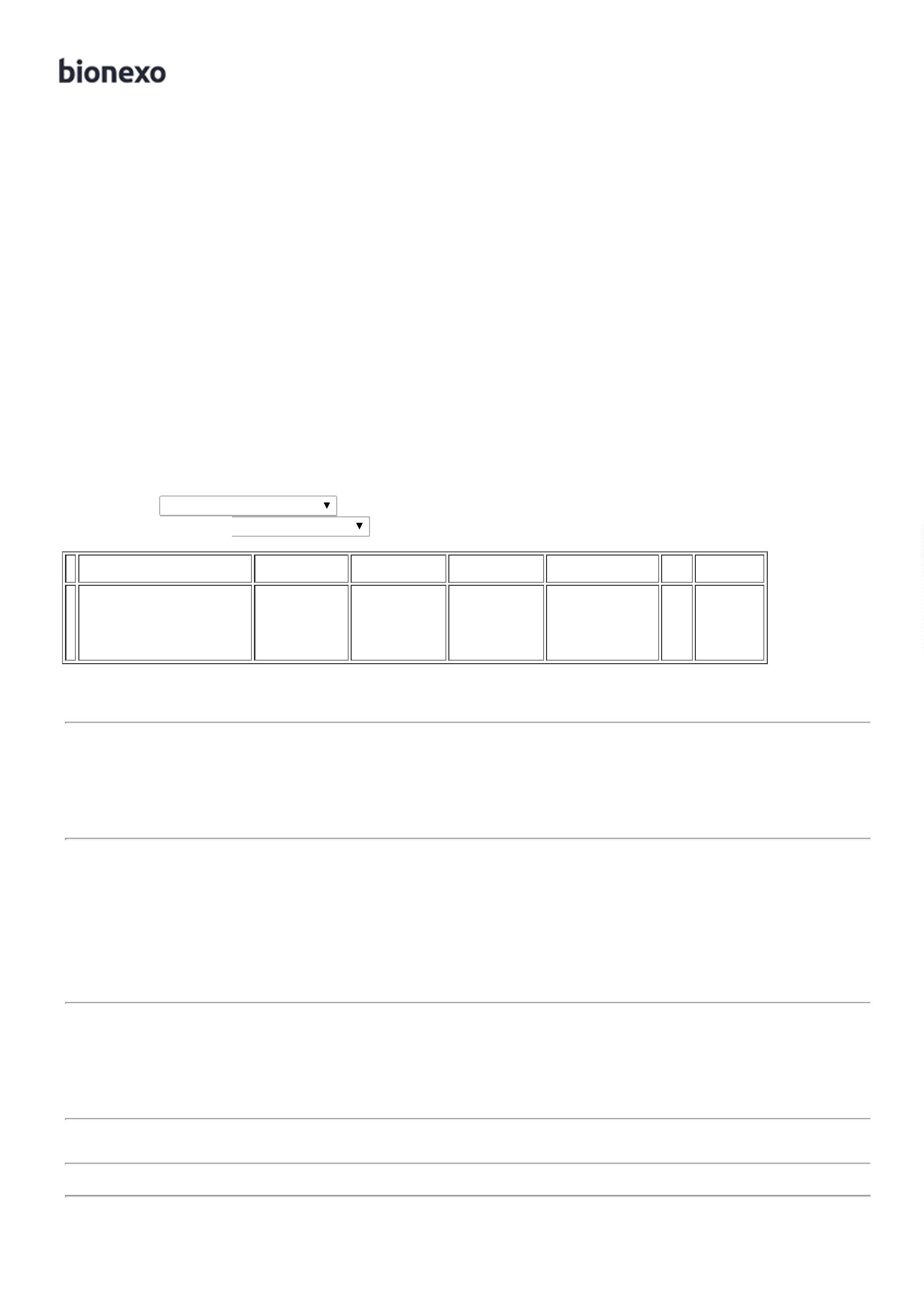 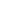 TotalGeral:183.0R$5.661,0000Clique aqui para geração de relatório completo com quebra de página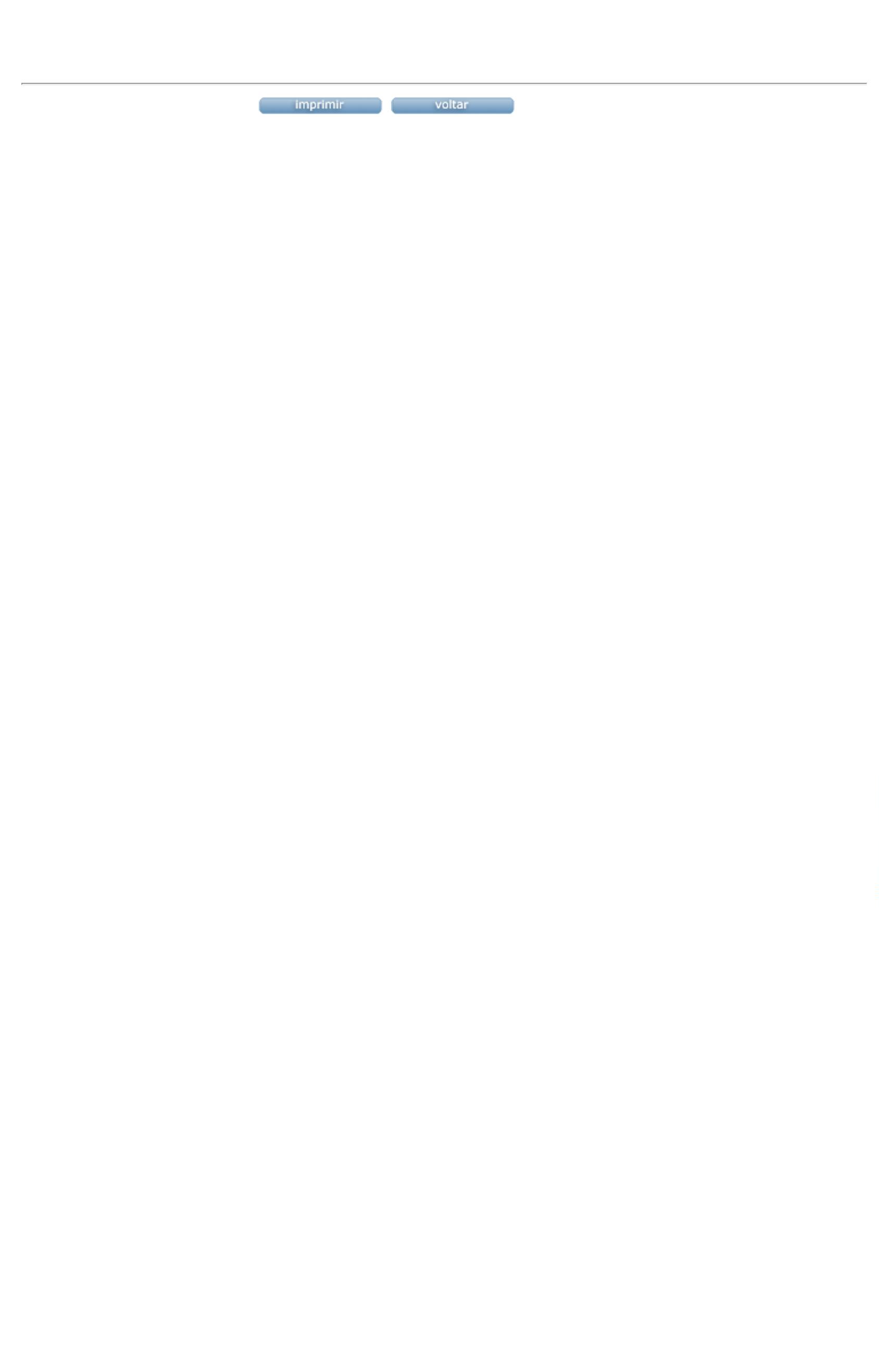 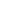 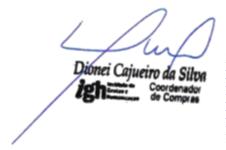 